Insight Direct (UK) LtdREDACTEDAttn:  REDACTEDREDACTED							Date: 5th May 2022 Contract ref: CCIH22A04Dear Sir/Madam,Award of contract for the supply of Provision of Router Replacement Hardware Further to your submission of a bid for the above Procurement, on behalf of Home Office (the “Authority”), I am pleased to inform you that you ranked first in our evaluation and therefore we would like to award the contract to you.The attached appendix provides detailed feedback on your submission.The call-off contract shall commence 3rd of May 2022 and the Expiry Date will be upon delivery of goods. The total contract value shall be £129,467.66.This procurement activity was a Call Off under Commercial Agreement RM6068 Technology Products & Associated Services, Lot 2 - Hardware and Associated Services and the Commercial Agreement Terms and Conditions shall apply. A copy of the contract is provided with this Award Letter and includes those terms and conditions. Please sign the Call-Off Contract (Attachment 5) and forward to the Procurement Lead electronically via the e-Sourcing Suites’ messaging service by insert time/day/month/year. You are reminded that no engagement with the Contracting Authority is permitted until a copy of the signed contract is received. A copy signed on behalf of the Contracting Authority will be returned for your records. Should you have any queries regarding this or any other matter please do not hesitate to contact me.Yours faithfully,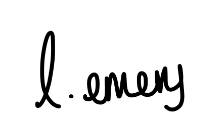 Signed for and on behalf of Home OfficeLeah EmeryCommercial Support 